Праздник «8 Марта – праздник мам!»Класс украшен плакатами, шарами.Звучит песня «Выглянуло солнышко…»Ученик 1. 8 марта с первого числаНачинается веснаМамин день 8 МартаОтмечает вся страна!Ученик 2.И хотя стоят морозы, И сугробы за окном.Но пушистые мимозы Продают уже кругом.Ученик 3.Мамы всех народов мира,Мира прочного хотят.Мамы всех народов мираОт войны детей хранят!Ученик 4.Вот какие наши мамы!Мы всегда гордимся вами,Умными, спокойными,Будет вас достойными!Дети исполняют песню «Самая  красивая»Ученик 5.Наш дружный класс поздравить радВсех мам на всей планете.Спасибо маме говорятИ взрослые, и дети!Ученик 6. Спасибо,  любимые женщины вамИ вашим умелым и нежным рукам,Они золотые, как солнце всегда.Нам маминых рук не забыть никогда!Пусть мамины славятся всюду дела,Трудящимся женщинам честь и хвала!Ученик 7.Весна шагает по дворамВ лучах тепла и света,Сегодня праздник наших мам,И нам приятно это!Ученик 8. Капли радужного света,Брызги солнечного лета, Мы несем сегодня в дом.Дарим бабушке и маме.Поздравляем с Женским днем!Ученик 9.День весенний, не морозный,День веселый и мимозный – (хором) Это мамин день!Ученик 10.День безоблачный, не снежный,День взволнованный и нежный…(хором) Это мамин день!Ученик11.День просторный, не капризный,День подарочный, сюрпризный…(хором) Это мамин день!Дети исполняют песню «Мамочке любимой я дарю цветы»  (дарят мамам подарки и цветы)Ученик 12.Я вам загадаю загадку,А вы отгадайте ее!Кто ставит на пятке заплатку,Кто гладит и чинит белье?Кто дом поутру прибирает,Разводит большой самовар?Кто с младшей сестренкой играет, И водит ее на бульвар?Чьи волосы снега белее,А руки желты и сухи,Кого я люблю и жалею,О ком прочитала стихи?Дети  ( хором) Бабушка!Ученик 13.Очень бабушку свою,Маму мамину люблю,У нее морщинок многоИ на лбу седая прядь,Так и хочется потрогать,А потом поцеловать!Ученик 14.Может, просто  стало нам привычно,Но не видеть этого нельзя;У учительницы нашей обычноВечером усталые глаза.Ученик 15.Мы то знаем, что это такое – Детворы неугомонный рой,Тут с одним – то не найдешь покоя,А не то, что с этакой семьей.Ученик 16.Тот смешлив, а этот смотрит косо,Там драчун уж затевает бой,А вопросы – тысяча вопросов,И ответа требует любой.Ученик 17.Сколько нужно ласки и заботы,Всем помочь и каждого понять.Благодарна и трудна работаНаучить писать, читать, считать!Ученик 18.Не тревожно на работе маме,Веселы ребячьи голоса.Ведь всегда следят за малышамиДобрые усталые глаза.Ученик 19 (учителю)Благодарны Вам конечно, все мы!Трудно даже слово подобрать.И сегодня в День 8 МартаХочется спасибо Вам сказать!  (дарят подарки учителю)Ученик 1.Пусть день твой будет солнечным прекрасным,И розами твой устлан будет путь,И каждый вечер – звездным, чистым, ясным.О, Женщина, всегда счастливой будь!Когда играя первозданной силой,Творила этот мир природа-мать,Она в тебе, о Женщина вместилаВсю красоту свою и благодать.Ученик 2.В тебе порыв грозы, зари сиянье,Великолепье гор и норов рек,Отрада глаз, души очарованье,Тобою вечны мир и человек.В тебе природа все свое искусствоЗапечатлела,  чтоб сказать «Хвала!»И для тебя потом в порыве чувстваВлюбленного мужчину создала.Ученик 3.Не их нарядыИ не римский профиль –Нас покоряет женская душа.И молодость ее, и материнство, И седина, когда пора пришла.Ученик 4.И мы мужчины, кланяемся низко.( Мальчики кланяются. Пауза)Всем женщинам родной страны моей.Недаром на солдатских обелискахЧеканят память лики матерей.Ученик 5.Удивительная ты, удивительная,Рассудительная ты, рассудительная,То порывистая, то слишком сдержанная,На каком-то странном тесте замешанная…Провозвестница удач, провозвестница,И весь облик твой таинственно светится,То ли искренняя, то ль таинственная,Но на свете для меня ты единственная.Ученик 6.Некрасивых женщин не бывает!Заявляю скептикам иным.В женщине мужчина открываетТо, что незаметно остальным.Время обороты набирает,Как мотор на взлетной полосе…Некрасивых женщин не бывает,Жаль, бывают,  счастливы не все.Ученик 7.В переливах радуг и росинокНа земле под небом голубым, Не бывает женщин некрасивых,Среди тех, кто любит и любим.Годы, вы над женщиной не властны – И, конечно, это не секрет –Для детей все матери прекрасны,Значит, некрасивых женщин нет!Ученик 8.Пусть дожди звенят на тротуарах,Пусть снежинки кружатся, дразня,Знаю: не бывает женщин старых,Если есть их юности друзья.Женщина и в горе забываетПодвести любви своей черту…Некрасивых женщин не бывает,Только нужно видеть красоту!Дети исполняют песню «Из чего же, из чего же…»Поздравление мальчиков девочек.1-й м.  Мы, веселые ребята,Поздравляем вас, девчата,С милым праздником весны,Нежности и красоты.2-й м. Если дразнили мы вас обидно,Честное слово нам очень стыдно.И не от злости, а по привычкеДергали часто вас за косички.3-й м. Даже ударить может мальчишка:Больно, конечно, только не слишком.Все мы задиры, знаете сами:Но обожать вас больше не станем!Конкурсная программа:Первый конкурс – разминка «Знаете ли вы сказки?»Что приговаривала царевна из сказки Пушкина, глядя в волшебное зеркало?В чем и где находилась смерть Кощея Бессмертного?Спойте песенку Колобка.Какие реки, с какими берегами текут в волшебной стране?Как звали лису и кота в сказке «Приключение Буратино»?Что приговаривала девочка Женя, когда отрывала лепесток у цветика-семицветика?Как звали девочку, которая спасла своего брата из дворца Снежной королевы?Второй конкурс песни «Угадай песню по опорным словам»Небосклон, бананы, кокосы.  («Чунга-чанга»).Минуты, небосклон, машинист. («Голубой вагон»).Груша, песня, туманы. («Катюша»)Улыбка, радуга, облака. («Улыбка»)Третий конкурс «Пришей пуговицу».От каждой команды выходит мама с ребенком. Нужно пришить пуговмцу самой и помочь своему ребенку. Образец сдается в жюри.Четвертый конкурс «Хозяюшка»Выходят по одному участнику с каждой команды (девочки). Кто быстрее оденет фартук, косынку и очистит апельсин.Пятый конкурс – «Чудо-парикмахер»Заплести косы. Мамы заплетают косы своим дочкам. Шестой конкурс. Ведущий. А сейчас мы приглашаем наших дорогих бабушек. Бабушки – они очень мудрые. Для них мы приготовили очень трудные загадки. Вся дырявая и злая,      И кусачая такая,            Только бабушка с ней ладит:             Ей бока, и трет, и гладит. (Терка) Из горячего колодца Через нос -  водица льется. (Чайник) Мил Ерофейко,Подпоясан коротенько,По полу скок, скок.Подмел  и сел в уголок. (Веник)Дом без окон и закрыт,А внутри холодный.Если рядом кто сидит,Значит,  тот голодный.  (Холодильник).Кто не пройдет,   все за ручку дергают.  (Дверь.)Ведущий:  - Какие наши бабушки молодцы, все загадки отгадали.Седьмой  конкурс – «Узнай своего ребенка».Ведущий: Любая мама узнает своего ребенка среди тысячи других детей. Вашим мамам предстоит это доказать. - От каждой команды выходит мама. Ей завязывают глаза.  Вокруг мамы становятся дети. Задача участниц – найти своего ребенка. Восьмой конкурс: «Говорим нежные слова».Дети и родители  встают в полукруг. Передавая шарик, нужно говорить нежные слова о маме. Кто не назвал – выходит из игры. Ведущий:  Есть такая пословица «Материнская ласка не знает конца». - А вы, ребята, всегда бываете ласковыми со своими мамами?Когда встаем мы дома утром,Скажем маме (хором) «Доброе утро!»Если больше есть не в силах,Скажем маме мы все: «Спасибо!» Когда она бранит за шалости,Скажем ей:  «Прости, пожалуйста!»Уходя при расставании,Скажем нежно: «До свидания!»Вечером мама устала очень,Скажем ей ласково: «Спокойной ночи!»- С помощью этих волшебных слов можно даже грустной и обиженной маме вернуть хорошее расположение духа, поднять настроение. - Мама! Закрой глаза и прислушайся …  И ты услышишь мамин голос. Он живет в тебе самом, такой знакомый, такой родной. Его не спутаешь ни с одним другим. Даже когда станешь взрослым, всегда будешь помнить мамин голос. А в верном и чутком сердце мамы никогда не гаснет любовь к своим детям, оно ни к чему не останется равнодушным.И сколько бы тебе ни было лет – 5 или 50 – тебе всегда нужна мама, ее забота, ее доброта, ее участие, ее ласковый взгляд. И чем больше твоя любовь к матери, тем радостней и светлей ее жизнь.Жюри подводит итоги конкурса.Ведущий: Конкурс завершаем.Мамам пожелаем,Чтоб всегда здоровы были,Чтоб смеялись и шутили!Ученица:Мы хотим чтоб мамы нашиСтановились еще краше!Чтобы всех счастливей были,Чтоб смеялись и шутили!Звучит песня «Мы желаем счастья вам!»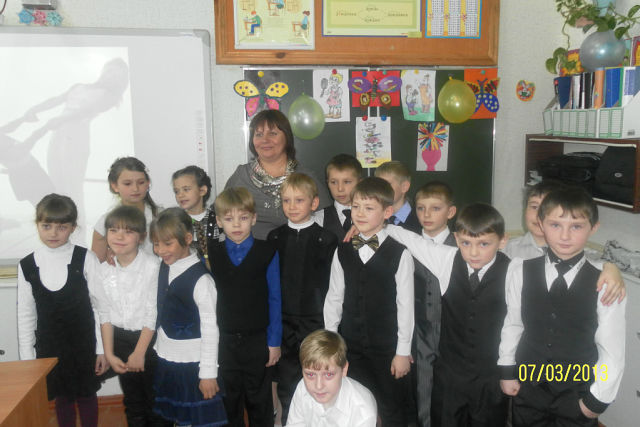 